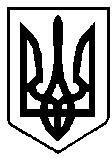 УКРАЇНАВИКОНАВЧИЙ КОМІТЕТ вараської МІСЬКОЇ РАДИРІВНЕНСЬКОЇ ОБЛАСТІМайдан Незалежності 1, м.Вараш, 34400,  тел. /факс (03636) 2-19-19e-mail: rada@varash.rv.gov.ua  Код ЄДРПОУ 03315879П Р О Т О К О Л   № 4засідання  виконавчого  комітету 							      Від 03 травня 2018 року							Засідання розпочалося о 10.00 год.							Засідання закінчилося  о 12.40 год.	 					                Мала зала засіданьПрисутні  на  засіданні члени виконкому:1. Шумра І.В. – тзп міського голови, вела засідання2. Зосимчук А.П.3. Зубрецька Н.О.4. Когут О.С.5. Коровкін В.О.6. Коцюбинський О.В.7. Мушик С.В.8. Назарчук Л.М.9. Решетицький С.А.Відсутні:   1. Бірук Б.І.2. Семенюк І.С.Взяли участь у засіданні:О. Базелюк          -  начальник відділу організаційної роботи  та                                        загальних питань виконавчого комітетуА. Ільїна              - начальник служби у справах дітей виконавчого комітетуІ.Савченко	- начальник відділу майна комунальної власності  міста виконавчого комітетуПрисутні на засіданні:І.Коваль		- економіст КП «Житлокомунсервіс» ВМРО.Коробко		- начальник планово-економічного відділу КМКПЛ. Скібчик		- кореспондент газети «Вараш»О. Тарасюк	- в.о. директора КП «Житлокомунсервіс» ВМРО.Устич              - т.в.о. директора КМКПВ.Ярижко		- заступник начальника юридичного відділу виконавчого 			комітетуПОРЯДОК ДЕННИЙ:	1. Про внесення змін до рішення виконавчого комітету від 01.02.2018 №6 «Про проведення конкурсу щодо визначення виконавця надання послуг з вивезення побутових відходів у м.Вараш по мікрорайонах Вараш, Перемоги, Будівельників.	2. Про затвердження висновку щодо визначення місця проживання малолітньої дитини Бакуменко В.Р.	3. Про затвердження  висновку щодо можливості позбавлення батьківських прав громадянина Степанюка В.П. 	4. Про надання дозволу громадянам Колбуну О.М., Колбун О.О. на вчинення правочину.	5. Про надання дозволу громадянину Назарову І.О. на вчинення правочину.	6. Про надання дозволу громадянину Назарову І.О. на вчинення правочину.	7. Про надання статусу дитини,  позбавленої батьківського піклування неповнолітній Гузей В.І., малолітній Гузей А.І.	8. Про встановлення опіки, піклування над дітьми, позбавленими батьківського  піклування, Гузей А.І., Гузей А.І., та призначення опікуном, піклувальником громадянку Шершень П.П. Голосували за основу: за – 9; проти – 0; утримались – 0.	Мушик С.В., член виконавчого комітету, запропонував внести до порядку денного питання «Про встановлення тарифів на послуги з утримання будинків і споруд та прибудинкових територій, що надаються КП «Житлокомунсервіс» Вараської міської ради».ВИСТУПИЛИ: О. Когут, С.Решетицький, В.Коровкін, І.Шумра, яка за результатами обговорення, запропонувала доручити відділу організаційної роботи та загальних питань (О.Базелюк) організувати засідання виконавчого комітету Вараської міської ради на 05 травня 2018 року о 09.00 год. із вищезазначеного питання. Голосували за пропозицію: за–9; проти–0; утримались–0. ВИРІШИЛИ: підтримати протокольне доручення.Голосували за порядок денний в цілому: за–9; проти–0; утримались–0.СЛУХАЛИ: 1. Про внесення змін до рішення виконавчого комітету від 01.02.2018 №6 «Про проведення конкурсу щодо визначення виконавця надання послуг з вивезення побутових відходів у м.Вараш по мікрорайонах Вараш, Перемоги, БудівельниківДоповідала: І.Савченко	, начальник відділу майна комунальної власності міста виконавчого комітетуГолосували за основу: за – 8; проти – 0; утримались – 1.ВИСТУПИЛИ: Н. Зубрецька, Л.Назарчук, О.Когут, А. Зосимчук, О.Устич	Савченко І.І., начальник відділу майна комунальної власності міста, запропонувала в додатку до рішення слова «Колбун Оксана Василівна -головний спеціаліст відділу майна комунальної власності міста» замінити на «Мізюк Ірина Григорівна – начальник відділу з питань НС та ЦЗН».Голосували за пропозицію: за – 7; проти – 0; утримались – 2.Голосували за рішення в цілому: за – 8; проти – 0; утримались – 1.ВИРІШИЛИ: рішення №71 додається.	Тзп міського голови І.Шумра, за результатами обговорення, запропонувала доручити відділу організаційної роботи та загальних питань (О.Базелюк) організувати на 07 травня 2018 року 10.00 год. нараду з питань ліквідації та контролю за стихійними сміттєзвалищами на території міста. Голосували за пропозицію: за–9; проти–0; утримались–0. ВИРІШИЛИ: підтримати протокольне доручення.СЛУХАЛИ: 2. Про затвердження висновку щодо визначення місця проживання малолітньої дитини Бакуменко В.Р.Доповідала: А. Ільїна, начальник служби у справах дітей виконавчого комітетуВИСТУПИЛА: І.ШумраГолосували: за – 7; проти – 0; утримались – 2.ВИРІШИЛИ: рішення №72 додається.СЛУХАЛИ: 3. Про затвердження  висновку щодо можливості позбавлення батьківських прав громадянина Степанюка В.П.Доповідала: А. Ільїна, начальник служби у справах дітей виконавчого комітетуГолосували: за – 9; проти – 0; утримались – 0.ВИРІШИЛИ: рішення №73 додається.СЛУХАЛИ: 4. Про надання дозволу громадянам Колбуну О.М., Колбун О.О. на вчинення правочинуДоповідала: А. Ільїна, начальник служби у справах дітей виконавчого комітетуГолосували: за – 9; проти – 0; утримались – 0.ВИРІШИЛИ: рішення №74 додається.СЛУХАЛИ: 5. Про надання дозволу громадянину Назарову І.О. на вчинення правочинуДоповідала: А. Ільїна, начальник служби у справах дітей виконавчого комітетуГолосували: за – 9; проти – 0; утримались – 0.ВИРІШИЛИ: рішення №75 додається.СЛУХАЛИ: 6. Про надання дозволу громадянину Назарову І.О. на вчинення правочинуДоповідала: А. Ільїна, начальник служби у справах дітей виконавчого комітетуГолосували: за – 9; проти – 0; утримались – 0.ВИРІШИЛИ: рішення №76 додається.СЛУХАЛИ: 7. Про надання статусу дитини,  позбавленої батьківського піклування неповнолітній Гузей В.І., малолітній Гузей А.І.Доповідала: А. Ільїна, начальник служби у справах дітей виконавчого комітетуГолосували: за – 9; проти – 0; утримались – 0.ВИРІШИЛИ: рішення №77 додається.СЛУХАЛИ: 8. Про встановлення опіки, піклування над дітьми, позбавленими батьківського  піклування, Гузей А.І., Гузей А.І., та призначення опікуном, піклувальником громадянку Шершень П.П.Доповідала: А. Ільїна, начальник служби у справах дітей виконавчого комітетуГолосували: за – 9; проти – 0; утримались – 0.ВИРІШИЛИ: рішення №78 додається.Тзп міського голови						І. Шумра